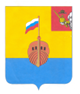 РЕВИЗИОННАЯ КОМИССИЯ ВЫТЕГОРСКОГО МУНИЦИПАЛЬНОГО РАЙОНА162900, Вологодская область, г. Вытегра, пр. Ленина, д.68тел. (81746)  2-22-03,  факс (81746) ______,       e-mail: revkom@vytegra-adm.ru                                           ЗАКЛЮЧЕНИЕпо результатам экспертизы проекта постановления Администрации Вытегорского муниципального района «О внесении изменений в муниципальную программу «Управление муниципальными финансами Вытегорского муниципального района на 2021-2025 годы»       16.02.2024 г.                                                                                      г. Вытегра       Заключение Ревизионной комиссии Вытегорского муниципального района на проект постановления Администрации Вытегорского муниципального района «О внесении изменений в муниципальную программу «Управление муниципальными финансами Вытегорского муниципального района на 2021-2025 годы» подготовлено в соответствии с требованиями Бюджетного кодекса Российской Федерации, Положения о Ревизионной комиссии Вытегорского муниципального района.    Основание для проведения экспертизы: пункт 2 статьи 157 Бюджетного кодекса Российской Федерации, пункт 7 части 2 статьи 9 Федерального закона от 07.02.2011 № 6-ФЗ «Об общих принципах организации и деятельности контрольно-счетных органов субъектов Российской Федерации, федеральных территорий и муниципальных образований» (с последующими изменениями), Положение о Ревизионной комиссией Вытегорского муниципального района, утвержденное Решением Представительного Собрания Вытегорского муниципального района № 660 от 28.06.2023 г.  Цель экспертизы: -подтверждение соответствия муниципальной программы основным направлениям государственной политики, установленным законами и иными нормативными правовыми актами Российской Федерации, Вологодской области и муниципального образования в сфере управления муниципальными финансами, а также достаточность запланированных мероприятий и реалистичность ресурсов для достижения целей и ожидаемых результатов муниципальной программы;-подтверждение полномочий по установлению (изменению) расходного обязательства, подтверждение обоснованности размера расходного обязательства, установление экономических последствий принятия нового либо изменения действующего расходного обязательства для бюджета муниципального образования.  Основной задачей экспертизы является:-анализ системы финансирования, оценки эффективности и контроля муниципальной программы.Предметом экспертизы является проект постановления муниципальной программы, а также расчеты финансовых ресурсов и обоснования программных мероприятий.Объектом экспертизы является: ответственный исполнитель муниципальной программы – Финансовое управление Администрация Вытегорского муниципального района.6.   Порядок проведения экспертизы: экспертиза нормативно – правового акта муниципальной программы  осуществлялась с учетом предусмотренного  Порядка разработки, реализации и оценки эффективности реализации муниципальных программ Вытегорского муниципального района, утвержденного постановлением Администрации Вытегорского муниципального района  от 08.05.2018  № 586 «Об утверждении Порядка разработки, реализации и оценки эффективности реализации муниципальных программ Вытегорского муниципального района»,  в соответствии со статьёй 179 Бюджетного кодекса Российской Федерации.7. Экспертиза проведена Председателем Ревизионной комиссии ВМР И.А. Парфеновой.Программа поступила в Ревизионную комиссию без сопроводительного письма.Согласно статьи 179 Бюджетного кодекса Российской Федерации муниципальные программы утверждаются местной администрацией муниципального образования. Сроки реализации муниципальных программ определяются местной администрацией муниципального образования в устанавливаемом порядке. Порядок принятия решений о разработке муниципальных программ, формирования и реализации устанавливается муниципальным правовым актом местной администрации муниципального образования. Объем бюджетных ассигнований на финансовое обеспечение реализации муниципальных программ утверждается решением о бюджете по соответствующей каждой программе целевой статье расходов бюджета. Муниципальные программы, предлагаемые к реализации начиная с очередного финансового года, а также изменения в ранее утвержденные программы, подлежат утверждению в сроки, установленные местной администрацией. Представительные органы муниципальных образований вправе осуществлять рассмотрение проектов муниципальных программ и предложений о внесении изменений в муниципальные программы в порядке, установленном нормативными правовыми актами представительных органов муниципальных образований. Государственные (муниципальные) программы подлежат приведению в соответствие с законом (решением) о бюджете не позднее 1 апреля текущего финансового года.В целях реализации положений статьи 179 Бюджетного Кодекса Российской Федерации принято постановление Администрации Вытегорского муниципального района от 08.05.2018 № 586 «Об утверждении Порядка разработки, реализации и оценки эффективности реализации муниципальных программ Вытегорского муниципального района».Проект постановления Администрации Вытегорского муниципального района «О внесении изменений в муниципальную программу «Управление муниципальными финансами Вытегорского муниципального района на 2021-2025 годы»» предлагает внести поправки в объем финансирования мероприятий программы и подпрограмм. Объем финансирования муниципальной программы изменяется в связи с принятием решений Представительного Собрания ВМР от 3 октября 2023 года № 677 «О внесении изменений в решение Представительного Собрания от 13.12.2022 года № 588», от 24 ноября 2023 года № 680 «О внесении изменений в решение Представительного Собрания от 13.12.2022 года № 588», от 26  декабря 2023 года № 705 «О внесении изменений в решение Представительного Собрания от 13.12.2022 года № 588», от  13 декабря 2023 года № 702 «О районном бюджете на 2024 год и плановый период 2025 и 2026 годов».Проектом постановления предлагается изменить общий объем финансирования муниципальной программы, увеличив его на 17979,8 тыс. рублей (+4,3 %), в том числе в 2023 году увеличение финансирования составило 9227,0 тыс. рублей (+8,5%), в 2025 году увеличение составит 4461,7 тыс. рублей (+6,0%), в 2026 году объем финансирования увеличится на 4291,1 тыс. рублей (+5,7%).        Изменения финансирования подпрограмм: -Подпрограмма 1 «Обеспечение сбалансированности районного бюджета и повышение эффективности бюджетных расходов» - объем финансирования увеличивается на 4000,0 тыс. рублей (+32,0%), в том числе в 2024 и 2025 годах по 2000,0 тыс. рублей ежегодно;-Подпрограмма 2 «Поддержание устойчивого исполнения бюджетов поселений и повышения качества управления муниципальными финансами»- объем финансирования увеличивается на 12721,2 тыс. рублей (+3,5 %), в том числе в 2023 году - на 9078,9 тыс. рублей (+9,2%), в 2024 году на 1845,1 тыс. рублей (+3,0%), в 2025 году – на 1797,2 тыс. рублей (+2,9%);-Подпрограмма 3 «Обеспечение реализации муниципальной программы «Управление муниципальными финансами Вытегорского муниципального района на 2021-2025 годы» - объем финансирования увеличивается  на 1258,6 тыс. рублей (+2,7%), в том числе в 2023 году – на 148,1 тыс. рублей (+1,5%), в 2024 году – на 616,6 тыс. рублей (+6,4%), в 2025 году – на 493,9 тыс. рублей (+5,1%).В целом финансирование муниципальной программы за период 2021-2025 годы составит 437440,0 тыс. рублей, в том числе в 2024 году-78324,1 тыс. рублей. Объем финансирования муниципальной программы предусмотренный проектом постановления соответствует параметрам принятых решений Представительного Собрания Вытегорского муниципального района от 13.12.2022 года № 588 (с последующими изменениями) и от  13 декабря 2023 года № 702 «О районном бюджете на 2024 год и плановый период 2025 и 2026 годов».Объем ресурсного обеспечения муниципальной программы рассчитан на основе фактического исполнения мероприятий за отчетный период и сложившейся потребности т.е. обоснованно и достоверно (реалистично).   Проектом постановления вносятся соответствующие изменения в паспорта и приложения подпрограмм.Изменения в целевые показатели и в ожидаемые результаты реализации программы проектом постановления не предусмотрены. Значения Целевых показателей программы позволяют определить степень достижения цели программы и решения поставленных задач.Проект постановления о внесении изменений в Программу соответствует Порядку разработки, реализации и оценки эффективности реализации муниципальных программ Вытегорского муниципального района, утвержденному Постановлением Администрации Вытегорского муниципального района от 08 мая 2018 года № 586.Выводы Проект постановления Администрации Вытегорского муниципального района «О внесении изменений в муниципальную программу «Управление муниципальными финансами Вытегорского муниципального района на 2021-2025 годы»» соответствует требованиям Бюджетного кодекса Российской Федерации и Федерального закона № 131-ФЗ от 06.10.2003 «Об общих принципах организации местного самоуправления в Российской Федерации».  Ревизионная комиссия Вытегорского муниципального района рекомендует проект постановления к рассмотрению.Председатель Ревизионной комиссии                                                                     И.А. Парфенова                                                    